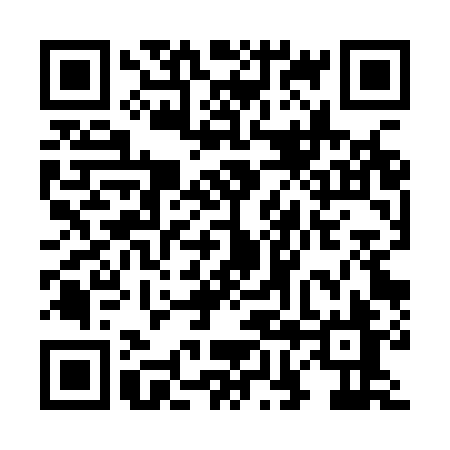 Ramadan times for Mataro, Barcelona, SpainMon 11 Mar 2024 - Wed 10 Apr 2024High Latitude Method: Angle Based RulePrayer Calculation Method: Muslim World LeagueAsar Calculation Method: HanafiPrayer times provided by https://www.salahtimes.comDateDayFajrSuhurSunriseDhuhrAsrIftarMaghribIsha11Mon5:365:367:081:005:066:536:538:2012Tue5:345:347:061:005:076:546:548:2113Wed5:335:337:051:005:086:556:558:2214Thu5:315:317:0312:595:096:566:568:2315Fri5:295:297:0112:595:106:576:578:2416Sat5:275:277:0012:595:116:586:588:2517Sun5:255:256:5812:585:126:596:598:2718Mon5:245:246:5612:585:137:017:018:2819Tue5:225:226:5512:585:137:027:028:2920Wed5:205:206:5312:585:147:037:038:3021Thu5:185:186:5112:575:157:047:048:3222Fri5:165:166:5012:575:167:057:058:3323Sat5:145:146:4812:575:177:067:068:3424Sun5:135:136:4612:565:177:077:078:3525Mon5:115:116:4412:565:187:087:088:3726Tue5:095:096:4312:565:197:097:098:3827Wed5:075:076:4112:555:207:107:108:3928Thu5:055:056:3912:555:217:127:128:4029Fri5:035:036:3812:555:217:137:138:4230Sat5:015:016:3612:555:227:147:148:4331Sun5:595:597:341:546:238:158:159:441Mon5:575:577:331:546:248:168:169:462Tue5:555:557:311:546:248:178:179:473Wed5:535:537:291:536:258:188:189:484Thu5:525:527:281:536:268:198:199:505Fri5:505:507:261:536:278:208:209:516Sat5:485:487:241:526:278:218:219:527Sun5:465:467:231:526:288:228:229:548Mon5:445:447:211:526:298:238:239:559Tue5:425:427:191:526:298:258:259:5610Wed5:405:407:181:516:308:268:269:58